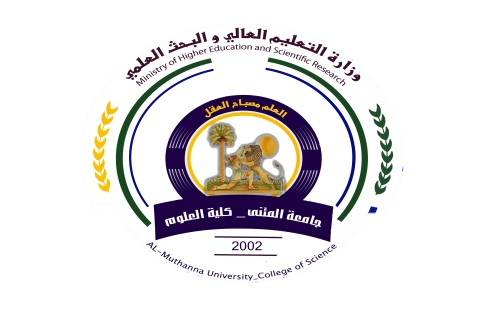 أستمارة الخطة التدريسية للفصل الدراسي (2016-2017)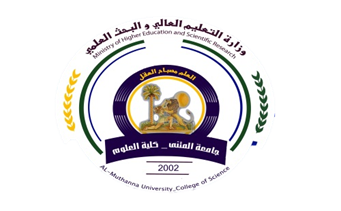 أستمارة الخطة التدريسية للفصل الدراسي(2016-2017)توقيع الاستاذ :						توقيع العميد :الاسمزينب حيدر عبد العاليزينب حيدر عبد العاليزينب حيدر عبد العاليزينب حيدر عبد العاليزينب حيدر عبد العاليالبريد الالكترونيmasterrussell@yahoo.commasterrussell@yahoo.commasterrussell@yahoo.commasterrussell@yahoo.commasterrussell@yahoo.comاسم المادةالتحليل الداليالتحليل الداليالتحليل الداليالتحليل الداليالتحليل الداليمقرر الفصل15 اسبوع15 اسبوع15 اسبوع15 اسبوع15 اسبوعاهداف المادةتعريف الطالب بفضاء هلبرت بالاضافة الى مبرهنات الفصل في فضاء المتجهات و مبرهنة النقطة الصامدة مع تطبيقاتها.تعريف الطالب بفضاء هلبرت بالاضافة الى مبرهنات الفصل في فضاء المتجهات و مبرهنة النقطة الصامدة مع تطبيقاتها.تعريف الطالب بفضاء هلبرت بالاضافة الى مبرهنات الفصل في فضاء المتجهات و مبرهنة النقطة الصامدة مع تطبيقاتها.تعريف الطالب بفضاء هلبرت بالاضافة الى مبرهنات الفصل في فضاء المتجهات و مبرهنة النقطة الصامدة مع تطبيقاتها.تعريف الطالب بفضاء هلبرت بالاضافة الى مبرهنات الفصل في فضاء المتجهات و مبرهنة النقطة الصامدة مع تطبيقاتها.التفاصيل الاساسية للمادةفضاءات هلبرت, مبرهنات الفصل في فضاءات المتجهات و مبرهنة النقطة الصامدةمع تطبيقاتهافضاءات هلبرت, مبرهنات الفصل في فضاءات المتجهات و مبرهنة النقطة الصامدةمع تطبيقاتهافضاءات هلبرت, مبرهنات الفصل في فضاءات المتجهات و مبرهنة النقطة الصامدةمع تطبيقاتهافضاءات هلبرت, مبرهنات الفصل في فضاءات المتجهات و مبرهنة النقطة الصامدةمع تطبيقاتهافضاءات هلبرت, مبرهنات الفصل في فضاءات المتجهات و مبرهنة النقطة الصامدةمع تطبيقاتهاالكتب المنهجيةBarbarian S. K, , introduction to Hilbert space, 1976, New York. . j . B , A course In functional Analysis , 1990 , New York.3-نوري فرحان المياحي وعلي حسين بتور " مقدمة في التحليل الدالي " جامعة القادسية ,2005 .Barbarian S. K, , introduction to Hilbert space, 1976, New York. . j . B , A course In functional Analysis , 1990 , New York.3-نوري فرحان المياحي وعلي حسين بتور " مقدمة في التحليل الدالي " جامعة القادسية ,2005 .Barbarian S. K, , introduction to Hilbert space, 1976, New York. . j . B , A course In functional Analysis , 1990 , New York.3-نوري فرحان المياحي وعلي حسين بتور " مقدمة في التحليل الدالي " جامعة القادسية ,2005 .Barbarian S. K, , introduction to Hilbert space, 1976, New York. . j . B , A course In functional Analysis , 1990 , New York.3-نوري فرحان المياحي وعلي حسين بتور " مقدمة في التحليل الدالي " جامعة القادسية ,2005 .Barbarian S. K, , introduction to Hilbert space, 1976, New York. . j . B , A course In functional Analysis , 1990 , New York.3-نوري فرحان المياحي وعلي حسين بتور " مقدمة في التحليل الدالي " جامعة القادسية ,2005 .المصادر الخارجيةYosida .K., "functional Analysis",6th .1980, New York.Yosida .K., "functional Analysis",6th .1980, New York.Yosida .K., "functional Analysis",6th .1980, New York.Yosida .K., "functional Analysis",6th .1980, New York.Yosida .K., "functional Analysis",6th .1980, New York.تقديرات الفصلالفصل الدراسيالمختبرالامتحانات اليوميةالمشروعالامتحان النهائيتقديرات الفصل35%5%-60%معلومات اضافيةالاسبوعالتاريخالمادة النظريةالمادة العلميةالملاحظات119/2/2017فضاءات هلبرت226/2/2017التعامد 35/3/2017المجموعات المتعامدة الاحادية412/3/2017القاعدة المتعامدة الأحادية519/3/2017بعض الأمثلة626/3/2017مبرهنات الفصل في فضاءات المتجهات72/4/2017التقارب الضعيف 89/4/2017بعض التطبيقات99/4/2017المساقط1023/4/2017الملازمات1130/4/2017تمثيل رايز127/5/2017مبرهنة النقطة الصامدة 1314/5/2017بعض تطبيقات النقطة الصامدة1421/5/2017نظرية الطيف1528/5/2017تحويلات فورير